Schulname und -nummerBewerbung um die Verlängerung der Auszeichnung alsPlattdeutsche Schule/Saterfriesische Schulebei demRegionalen Landesamt– Fachaufgabe „Die Region und ihre Sprachen Niederdeutsch und Saterfriesisch im Unterricht –Außenstelle AurichEvelyn de VriesLambertshof 826603 Aurich  Fax:   0541 77046-8203                                                                                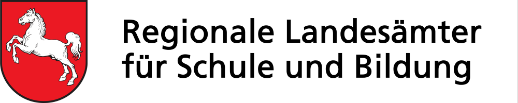 Zugleich nachrichtlich per Mail an:Nicole.Kuennen@rlsb.deStand: November 2023 Bitte speichern Sie Die Bewerbung unter dem Dateinamen 
OS(oder LG, BS, H)_Schulname_Bewerbung Rezertifizierung_2023_24 Antrag auf Verlängerung der Auszeichnung als Plattdeutsche bzw. Saterfriesische SchuleIst Plattdeutsch/Saterfriesisch im Schulprogramm /Schulprofil implementiert und von der Gesamtkonferenz verabschiedet? 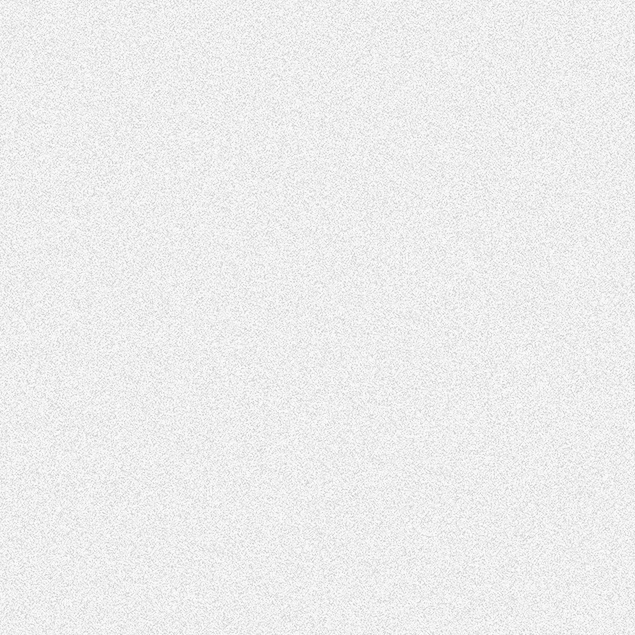 (   ) JA	  	(    ) NEIN2. Immersionsunterricht wird in mindestens einer Lerngruppe erteilt, und zwar:Lerngruppe:      Jahrgang___   Fächer:  ______________________________________________ggf. weitere Lerngruppe: ______________  Fächer: _____________________________________ggf. weitere Lerngruppe: ______________  Fächer: _____________________________________3. Folgende hauptamtliche Lehrkräfte sprechen Plattdeutsch/Saterfriesisch (mind. zwei):____________________________________________________________________________________________________________________________________________________________4. Folgende weitere Projekte / Einrichtungen / Kooperationen / Arbeitsgemeinschaften etc. mit Bezug zum Plattdeutschen bzw. Saterfriesischen laufen derzeit:____________________________________________________________________________________________________________________________________________________________5. Folgende weitere Projekte / Einrichtungen / Kooperationen etc. mit Bezug zum Plattdeutschen bzw. Saterfriesischen sind für die nähere Zukunft geplant:Neue Projekte:    _____________________________________________________________________________6. Sonstige Hinweise o.ä.:__________________________________________________________________________________________________,     _________________    Ort                                           Datum                                                                                                                ____________________________________ Schulstempel                                                          Unterschrift der Schulleiterin / des SchulleitersName der Schule und SchulartPostanschriftTelefonTelefaxE-MailSchuleiter/-inggf. HomepageAnsprechpartner/-in für die Bewerbungfalls möglich: private Mail des Ansprechpartners/der Ansprechpartnerinfalls möglich: private Telefonnummer des Ansprechpartners/ der Ansprechpartnerin